ДОГОВОРпо оказанию дополнительныхобразовательных услуг.с. Песочнодубровка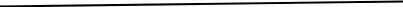 «_____» _____________ ______г.(место заключения договора)(дата заключения договора)Муниципальное казённое общеобразовательное учреждение « Песочнодубровская средняя общеобразовательная школа» группа сокращенного дня(полное наименование и фирменное наименование (при наличии) организации, осуществляющей образовательную деятельность по образовательным программам дошкольного образования)осуществляющая образовательную деятельность (далее – МКОУ «ПесочнодубровскаяСОШ») на основании лицензии от «30  »  мая  2018 г. №1985,(дата и номер лицензии)выданной комитетом по контролю, надзору и лицензированию в сфере образования Томской области_______________________________________________________________(наименование лицензирующего органа)именуемая в дальнейшем «Исполнитель», в лице директора школы Шаймановой Ирины Юрьевны___________________________________________________________________(наименование должности, фамилия, имя, отчество (при наличии) представителя  Исполнителя)действующего на основании ____Устава МКОУ «Песочнодубровская СОШ»______________и(реквизиты документа, удостоверяющего полномочия представителя Исполнителя)_____________________________________________________________________________(фамилия, имя, отчество (при наличии)/ наименование юридического лица)именуемый в дальнейшем «Заказчик»,действующего на основании              Устава,(наименование и реквизиты документа, удостоверяющего полномочия представителя Заказчика)интересах несовершеннолетнего_____________________________________________________________________________________________________________________________,(фамилия, имя, отчество (при наличии), дата рождения)проживающего по адресу: ____________________________________________________________________________________________________________________________________,(адрес места жительства ребёнка с указанием индекса)именуемый в дальнейшем «Воспитанник», совместно именуемые Стороны, заключили настоящий Договор о нижеследующем:I. Предмет договора1.1. Предметом договора являются оказание МКОУ «Песочнодубровская СОШ» Воспитаннику образовательных услуг в рамках реализации основной образовательной программы дошкольного образования (далее - образовательная программа) в соответствии с федеральным государственным образовательным стандартом дошкольного образования (далее - ФГОС дошкольного образования), содержание Воспитанника в МКОУ «Песочнодубровская СОШ», присмотр и уход за Воспитанником.1.2. Форма обучения: очная.1.3.Наименование образовательной программы: «От рождения до школы» под редакцией Н.Е. Вераксы, Т.С. Комаровой, М.А. Васильевой.1.4. Срок освоения образовательной программы (продолжительность обучения) на момент подписания настоящего Договора составляет 3  календарных лет (года).1.5. Режим пребывания Воспитанника в группе дошкольного образования – сокращенный день (с 8.00. до 18.00.)1.6.Воспитанник зачисляется в группу общеразвивающей  направленности.(направленность группы (общеразвивающая, компенсирующая, комбинированная, оздоровительная)Взаимодействие Сторон2.1. Исполнитель вправе:2.1.1. Самостоятельно осуществлять образовательную деятельность.2.1.2. Предоставлять Воспитаннику дополнительные образовательные услуги (за рамками образовательной деятельности), наименование, объем, и форма которых определены в приложении, являющемся неотъемлемой частью настоящего Договора (далее - дополнительные образовательные услуги).2.1.3. Устанавливать и взимать с Заказчика плату за дополнительные образовательные услуги.2.2. Заказчик вправе:2.2.1. Участвовать в образовательной деятельности МКОУ «Песочнодубровская СОШ», в том числе, в формировании образовательной программы.2.2.2. Получать от Исполнителя информацию: по вопросам организации и обеспечения надлежащего исполнения услуг, предусмотренных разделом I настоящего Договора; о поведении, эмоциональном состоянии Воспитанника во время его пребывания в группе дошкольного образования, его развитии и способностях, отношении к образовательной деятельности.2.2.3. Знакомиться с уставом образовательного учреждения, с лицензией на осуществление образовательной деятельности, с образовательными программами и другими документами, регламентирующими организацию и осуществление образовательной деятельности, права и обязанности Воспитанника и Заказчика.2.2.4. Выбирать виды дополнительных образовательных услуг, в том числе, оказываемых Исполнителем Воспитаннику за рамками образовательной деятельности на возмездной основе.2.2.5. Находиться с Воспитанником в образовательной организации в период его адаптации в течение 5дней по3часа_(продолжительность пребывания Заказчика в образовательной организации)2.2.6. Принимать участие в организации и проведении совместных мероприятий с детьмиобразовательном учреждении (утренники, развлечения, физкультурные праздники, досуги, дни здоровья и др.).2.2.7. Создавать и принимать участие в деятельности коллегиальных органов управления, предусмотренных уставом образовательного учреждения.2.3. Исполнитель обязан:2.3.1. Обеспечить Заказчику доступ к информации для ознакомления с уставом образовательного учреждения, с лицензией на осуществление образовательной деятельности, с образовательными программами и другими документами, регламентирующими организацию и осуществление образовательной деятельности, права и обязанности Воспитанников и Заказчика.2.3.2. Обеспечить надлежащее предоставление услуг, предусмотренных разделом I настоящего Договора, в полном объеме в соответствии с федеральным государственным образовательным стандартом, образовательной программой (частью образовательной программы) и условиями настоящего Договора.2.3.3. Довести до Заказчика информацию, содержащую сведения о предоставлении платных образовательных услуг в порядке и объеме, которые предусмотрены Законом Российской Федерации от 7 февраля 1992 г. N 2300-1 "О защите прав потребителей" и Федеральным законом от 29 декабря 2012 г. N 273-ФЗ "Об образовании в Российской Федерации".2.3.4. Обеспечивать охрану жизни и укрепление физического и психического здоровья Воспитанника, его интеллектуальное, физическое и личностное развитие, развитие его творческих способностей и интересов.2.3.5. При оказании услуг, предусмотренных настоящим Договором, учитывать индивидуальные потребности Воспитанника, связанные с его жизненной ситуацией и состоянием здоровья, определяющие особые условия получения им образования, возможности освоения Воспитанником образовательной программы на разных этапах еереализации.2.3.6. При оказании услуг, предусмотренных настоящим Договором, проявлять уважениеличности Воспитанника, оберегать его от всех форм физического и психологического насилия, обеспечить условия укрепления нравственного, физического и психологического здоровья, эмоционального благополучия Воспитанника с учетом его индивидуальных особенностей.2.3.7. Создавать безопасные условия обучения, воспитания, присмотра и ухода за Воспитанником, его содержания в образовательном учреждении в соответствии с установленными нормами, обеспечивающими его жизнь и здоровье.2.3.8. Обучать Воспитанника по образовательной программе, предусмотренной пунктом1.3 настоящего Договора.2.3.9. Обеспечить реализацию образовательной программы средствами обучения и воспитания, необходимыми для организации учебной деятельности и создания развивающей предметно-пространственной среды.2.3.10. Обеспечивать Воспитанника необходимым5-разовым сбалансированнымпитанием, _9.00-завтрак, 10.30-второй завтрак, 12.10-обед, 16.00 –полдник, 17.00-ужин.(вид питания, в т.ч. диетическое, кратность и время его приема)2.3.11.Переводить Воспитанника в следующую возрастную группу.2.3.12. Уведомить Заказчика _____в30календарных дней_________________________(срок)нецелесообразности  оказания  Воспитаннику  образовательной  услуги  в  объеме,предусмотренном разделом I настоящего Договора, вследствие его индивидуальных особенностей, делающих невозможным или педагогически нецелесообразным оказание данной услуги.2.3.13.Обеспечить соблюдение требований Федерального закона от 27 июля 2006 г. N 152-ФЗ "О персональных данных" в части сбора, хранения и обработки персональных данных Заказчика и Воспитанника.2.4. Заказчик обязан:2.4.1.Соблюдать требования учредительных документов Исполнителя, правил внутреннего распорядка и иных локальных нормативных актов, общепринятых норм поведения, в том числе, проявлять уважение к педагогическим и научным работникам,инженерно-техническому, административно-хозяйственному, производственному, учебно-вспомогательному, медицинскому и иному персоналу Исполнителя и другим воспитанникам, не посягать на их честь и достоинство.2.4.2. При поступлении Воспитанника в образовательное учреждение и в период действия настоящего Договора своевременно предоставлять Исполнителю все необходимые документы, предусмотренные уставом МКОУ «Песочнодубровская СОШ».2.4.3. Незамедлительно сообщать Исполнителю об изменении контактного телефона и места жительства.2.4.4. Обеспечить посещение Воспитанником образовательного учреждения согласно правилам внутреннего распорядка Исполнителя.2.4.5.Лично передавать и забирать Воспитанника у воспитателя, не передоверяя Воспитанника лицам, не достигшим 16-летнего возраста.2.4.6. В случае если Заказчик доверяет другим лицам забирать Воспитанника из образовательного учреждения, представлять заявление с указанием лиц, имеющих право забирать Воспитанника.2.4.7. Приводить Воспитанника в образовательное учреждение в опрятном виде, со сменной одеждой, обувью, без признаков болезни и недомогания.2.4.8. Информировать Исполнителя о предстоящем отсутствии Воспитанника в образовательном учреждении или его болезни. В случае заболевания Воспитанника, подтвержденного заключением медицинской организации, принять меры по восстановлению его здоровья и не допускать посещения образовательного учреждения Воспитанником в период заболевания.2.4.9. Предоставлять справку после перенесенного заболевания, а также отсутствия Воспитанника более 5 календарных дней (за исключением выходных и праздничных дней), с указанием диагноза, длительности заболевания, сведений об отсутствии контакта с инфекционными больными.2.4.10. Бережно относиться к имуществу Исполнителя, возмещать ущерб, причиненный Воспитанником имуществу Исполнителя, в соответствии с законодательством Российской Федерации.Размер, сроки и порядок оплаты за присмотр, и уход за Воспитанником3.1. Стоимость услуг Исполнителя по присмотру и уходу за Воспитанником(далее - родительская плата) составляет ____рублей за1день посещения_________.(стоимость в рублях)Не допускается включение расходов на реализацию образовательной программы дошкольного образования, а также расходов на содержание недвижимого имущества образовательного учреждения в родительскую плату за присмотр и уход за Воспитанником.3.2.Начисление родительской платы производится из расчета фактически оказанной услуги по присмотру и уходу, соразмерно количеству календарных дней, в течение которых оказывалась услуга.3.3. Заказчик __ежемесячно________________________________________________(период оплаты - единовременно, ежемесячно, ежеквартально, по четвертям, полугодиям или иной платежный период)вносит родительскую плату за присмотр и уход за Воспитанником, указанную в пункте 3.1 настоящего Договора, в сумме ()рублей за1день посещения.(сумма прописью)3.4. Оплата производится в срок  до15числа текущего месяца_за наличный расчет(время оплаты, например, не позднее определенного числа периода, подлежащего оплате, или не позднее определенного числа периода, предшествующего (следующего) за периодом оплаты)IV. Размер, сроки и порядок оплаты дополнительных образовательных услуг.4.1. Полная стоимость дополнительных образовательных услуг, наименование, перечень и форма предоставления которых определены в приложении к настоящему Договору, составляет_____________________________________________________________________________.(стоимость в рублях)Увеличение стоимости платных дополнительных образовательных услуг после заключения настоящего Договора не допускается, за исключением увеличения стоимости указанных услуг с учетом уровня инфляции, предусмотренного основными характеристиками федерального бюджета на очередной финансовый год и плановый период.4.2. Заказчик _________________________________________________________(период оплаты - единовременно, ежемесячно, ежеквартально, по четвертям, полугодиямили иной платежный период)оплачивает дополнительные образовательные услуги в сумме ____________________ (____________________) рублей.(сумма прописью)4.3. Оплата производится в срок _______________________________________ ___________________________________________________________________________(время оплаты, например, не позднее определенного числа периода, подлежащего оплате, или не позднее определенного числа периода, предшествующего (следующего) за периодом оплаты) за наличный расчет/в безналичном порядке на счет, указанный в разделе IX настоящего Договора (ненужное вычеркнуть).4.4. На оказание платных образовательных услуг, предусмотренных настоящим Договором, может быть составлена смета.V. Ответственность за неисполнение или ненадлежащее исполнение обязательств по договору, порядок разрешения споров5.1. За неисполнение либо ненадлежащее исполнение обязательств по настоящему Договору Исполнитель и Заказчик несут ответственность, предусмотренную законодательством Российской Федерации и настоящим Договором.5.2. Заказчик при обнаружении недостатка платной образовательной услуги , в том числе оказания ее не в полном объеме, предусмотренном образовательными программами (частью образовательной программы), вправе по своему выбору потребовать: а) безвозмездного оказания образовательной услуги;б) соразмерного уменьшения стоимости оказанной платной образовательной услуги;в) возмещения понесенных им расходов по устранению недостатков оказанной платной образовательной услуги своими силами или третьими лицами.5.3. Заказчик вправе отказаться от исполнения настоящего Договора и потребовать полного возмещения убытков, если в течение___________________________________________________________________________(срок (в неделях, месяцах))недостатки платной образовательной услуги не устранены Исполнителем.5.4. Заказчик вправе отказаться от исполнения настоящего Договора, если им обнаружен существенный недостаток оказанной платной образовательной услуги (неустранимый недостаток, или недостаток, который не может быть устранен без несоразмерных расходов либо затрат времени, или выявляется неоднократно, или проявляется вновь после его устранения) или иные существенные отступления от условий настоящего Договора.5.5. Заказчик вправе в случае, если Исполнитель нарушил сроки оказания платной образовательной услуги (сроки начала и (или) окончания оказания платной образовательной услуги и (или) промежуточные сроки оказания платной образовательной услуги) либо если во время оказания платной образовательной услуги стало очевидным, что она не будут осуществлена в срок, по своему выбору:а) назначить  Исполнителю  новый  срок, в течение которого Исполнитель долженприступить  к  оказанию  платной  образовательной  услуги  и  (или) закончить  оказаниеплатной образовательной услуги;б) поручить оказать платную образовательную услугу третьим лицам за разумную цену ипотребовать от Исполнителя возмещения понесенных расходов;в) потребовать уменьшения стоимости платной образовательной услуги; г) расторгнуть настоящий Договор.5.6. Заказчик вправе потребовать  полного возмещения убытков, причиненных ему в связинарушением сроков начала и (или) окончания оказания платной образовательной услуги, а также в связи с недостатками платной образовательной услуги в порядке, установленном законодательством Российской Федерации.VI. Основания изменения и расторжения договора6.1. Условия, на которых заключен настоящий Договор, могут быть изменены по соглашению сторон.6.2. Все изменения и дополнения к настоящему Договору должны быть совершены в письменной форме и подписаны уполномоченными представителями Сторон.6.3. Настоящий Договор, может быть, расторгнут по соглашению сторон. По инициативе одной из сторон настоящий Договор, может быть, расторгнут по основаниям, предусмотренным действующим законодательством Российской Федерации.VII. Заключительные положения7.1. Настоящий договор вступает в силу со дня его подписания Сторонами и действует до окончания пребывания ребёнка в дошкольной группе.7.2. Настоящий Договор составлен в экземплярах, имеющих равную юридическую силу, по одному для каждой из Сторон.7.3. Стороны обязуются письменно извещать друг друга о смене реквизитов, адресов и иных существенных изменениях.7.4. Все споры и разногласия, которые могут возникнуть при исполнении условий настоящего Договора, Стороны будут стремиться разрешать путем переговоров.7.5. Споры, не урегулированные путем переговоров, разрешаются в судебном порядке, установленном законодательством Российской Федерации.7.6. Ни одна из Сторон не вправе передавать свои права и обязанности по настоящему Договору третьим лицам без письменного согласия другой Стороны.7.7. При выполнении условий настоящего Договора Стороны руководствуются законодательством Российской Федерации.VIII. Реквизиты и подписи сторонИсполнительМуниципальное казённое общеобразовательноеучреждение «Песочнодубровская средняя _______________________________________________ общеобразовательная школа»(полное наименование образовательного учреждения)636164, Томская область, Кожевниковский районс.Песочнодубровка, ул.Советская 57(адрес местонахождения)ИНН 7008004874  КПП 700801001л/с 2011104012в Финансовом отделе Администрации Кожевниковского района  ГРКЦ ГУ БАНКА РОССИИ г.ТОМСК БИК 046902001(банковские реквизиты)Шайманова И.Ю.(подпись уполномоченного представителя Исполнителя)М.П.Заказчик(фамилия, имя и отчество (приналичии))(паспортные данные)(адрес места жительства,контактные данные)(подпись)Даю согласие на обработку своих персональных данных и персональных данных ребенка в порядке, установленном федеральным законодательством.«____»_____________20г.	________________ПодписьОтметка о получении 2-го экземпляра Заказчиком Дата: __________ Подпись: ____________